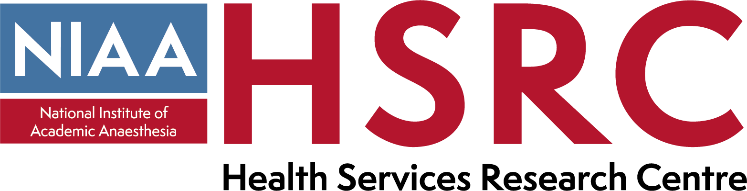 National Institute of Academic Anaesthesia (NIAA), Health Services Research Centre (HSRC) Deputy DirectorPerson SpecificationEducational Requirements/QualificationsEssential / DesirableFull registration with the General Medical Council (without restrictions or warnings)EMasters or doctorate (MD or PhD) in a relevant discipline DExperienceHolder of a substantive post in a relevant clinical specialty EEvidence of expertise in relevant academic discipline(s) (e.g. data science, social sciences, epidemiology, improvement studies)EEvidence of relevant research within recent peer reviewed publications EEvidence of academic impact (e.g. on policy or clinical practice)EEvidence of success in winning research / project fundingEEvidence of supervising academic students (e.g. fellowship, Masters or doctoral)DEvidence of effective academic / porject leadership at local, regional and/or national/international levelEFamiliarity with the national audit structure and processes in the UK EExperience of directing and managing a research/project groupEProven experience to lead, motivate, inspire and support a multi-professional team and be able to work effectively and sensitively within itETrack record of delivering complex projects to time, cost and qualityEExperience of developing clinical practice guidelines or similar DExperience of leading management of change to servicesDSkills and KnowledgeUnderstanding of the national context and policy issues for the development and delivery of perioperative care EFamiliar with DHSC and NHSE (+ devolved nations) management and funding structures and knowledge of how to promote change within this contextEFamiliar with methods of developing quality assurance, quality improvement and evidence-based clinical practice and/or public heath practiceEUnderstanding of ethical issues in relation to healthcare research and quality improvementEAbility to engage in consultative work with external stakeholdersEExcellent written and verbal communication skillsEUnderstanding of methods of research dissemination and knowledge mobilisationEPersonal AttributesAbility to work flexibly and independently under pressure and within deadlinesECommitment to develop the HSRC in a manner consistent with the aims of the NIAA and RCoAEExcellent interpersonal skills in dealing with clinicians, other healthcare workers, managers, College staff and patient and public representativesEAbility to respond to changing agendas and prioritiesEComfortable with dealing with complex issues and direction settingEExperienced and comfortable with public speaking and lecturingEOrganisational CommitmentSupport of employing Trust or UniversityE